Ongoing AIR AWARD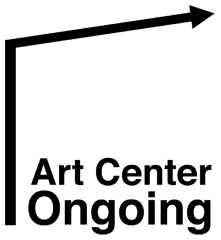 この度は、Ongoing AIR AWARDにお申込み頂きありがとうございます。この申込書を下記4点とあわせて、添付にてresidence@ongoing.jpまでお送りください。※10MB以内□ CV / プロフィール□ ポートフォリオ□作品が分かる画像、音声ファイル、映像、掲載紙、websiteリンク□少なくとも2通の推薦状申込者情報申込者情報申込者情報申込者情報申込者情報氏名氏名生まれた年年齢国籍性別現在住んでいる場所国市電話番号E-mailウェブサイト 表現分野 使用言語経歴経歴経歴経歴経歴教育機関教育機関教育機関教育機関おもな展覧会おもな展覧会おもな展覧会おもな展覧会AIRプログラム参加経験AIRプログラム参加経験AIRプログラム参加経験AIRプログラム参加経験受賞 / 助成金受賞 / 助成金受賞 / 助成金アーティスト・ステートメントアーティスト・ステートメントアーティスト・ステートメントアーティスト・ステートメントアーティスト・ステートメント作品3つ作品を選び、それぞれの作品の画像と解説をお願いします。追加情報・画像・資料などがあれば、別途ファイルでお送りください。作品3つ作品を選び、それぞれの作品の画像と解説をお願いします。追加情報・画像・資料などがあれば、別途ファイルでお送りください。作品3つ作品を選び、それぞれの作品の画像と解説をお願いします。追加情報・画像・資料などがあれば、別途ファイルでお送りください。作品3つ作品を選び、それぞれの作品の画像と解説をお願いします。追加情報・画像・資料などがあれば、別途ファイルでお送りください。作品3つ作品を選び、それぞれの作品の画像と解説をお願いします。追加情報・画像・資料などがあれば、別途ファイルでお送りください。作品１画像画像画像画像作品１作品１解説（600字以内）解説（600字以内）解説（600字以内）解説（600字以内）作品１作品２画像画像画像画像作品２作品２解説（600字以内）解説（600字以内）解説（600字以内）解説（600字以内）作品２作品3画像画像画像画像作品3作品3解説（600字以内）解説（600字以内）解説（600字以内）解説（600字以内）作品3Ongoing AIRプログラムに期待することOngoing AIRプログラムに期待することOngoing AIRプログラムに期待することOngoing AIRプログラムに期待することOngoing AIRプログラムに期待すること		Ongoing AIR AWARD		Ongoing AIR AWARD		Ongoing AIR AWARD		Ongoing AIR AWARD		Ongoing AIR AWARD応募プログラムおよび期間をご確認ください。□　Ongoing AIR AWARDレジデンス期間 : 2024年9月27日- 11月27日  ※応募締切 : 2024年5月17日審査結果は2024年5月24日までにメールにてお知らせいたします。□　Ongoing AIR AWARDレジデンス期間 : 2024年9月27日- 11月27日  ※応募締切 : 2024年5月17日審査結果は2024年5月24日までにメールにてお知らせいたします。□　Ongoing AIR AWARDレジデンス期間 : 2024年9月27日- 11月27日  ※応募締切 : 2024年5月17日審査結果は2024年5月24日までにメールにてお知らせいたします。□　Ongoing AIR AWARDレジデンス期間 : 2024年9月27日- 11月27日  ※応募締切 : 2024年5月17日審査結果は2024年5月24日までにメールにてお知らせいたします。助成団体  （該当者のみ）                                                                                             1.1.1.1.助成団体  （該当者のみ）                                                                                             2.2.2.2.助成団体  （該当者のみ）                                                                                             3.3.3.3.助成金の状況（該当者のみ）                                                   □申込み中 (結果通知日:　　　　                              )□決定  (支払日:　　　　　　　　　　　　　　　　　　　　　　　　　　　　　　　　)□支払済み□申込み中 (結果通知日:　　　　                              )□決定  (支払日:　　　　　　　　　　　　　　　　　　　　　　　　　　　　　　　　)□支払済み□申込み中 (結果通知日:　　　　                              )□決定  (支払日:　　　　　　　　　　　　　　　　　　　　　　　　　　　　　　　　)□支払済み□申込み中 (結果通知日:　　　　                              )□決定  (支払日:　　　　　　　　　　　　　　　　　　　　　　　　　　　　　　　　)□支払済み